                                                                                                                                                                                                                  1/1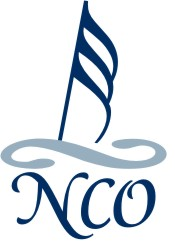 Nanaimo Chamber Orchestra 	Concerto Competition 2018 RulesFor Young Instrumentalists and SingersApplicants must:Be 13-21 years of age as of January 1st, 2018Specify a desired concerto or concert piece for solo/duo string, wind or brass instrument, solo piano or solo/duo voice. ACCOMPANIED BY STRING ORCHESTRA ONLY. Any entries requiring additional instruments will not be considered.Reside in the central Vancouver Island areaProvide own accompanist for auditionMust demonstrate a performance level at or above ROYAL CONSERVATORY GRADE 7Applications:1st STAGE- Applicants’ music choice only. Due by November 30th, 2017 or earlier, via email to lakrull1@gmail.com Give yourself time to choose another piece should your first choice be declined.2nd STAGE- Upon approval of 1st stage the full application form is due by February 16th, 2018.AuditionsSuccessful Applicants will be contacted after February 16th, 2018 to arrange audition times Auditions will occur on February 25th, 2018The selected soloist must be available for Wednesday evening rehearsals and for the performance dates of June 2nd and June 3rd, 2018Any person who has won the Competition is ineligible to compete for the following year.Application forms available at: www.nanaimochamberorchestra.com Nanaimo Conservatory of MusicFor more information or clarity of rules please contact:Leslie Krull (250) 758-3317lakrull1@gmail.com